Compromisso de São Tomé e Príncipe em proibir a punição corporalSão Tomé e Príncipe expressou o seu empenho em proibir a punição corporal em todos os contextos aceitando claramente a recomendação de o fazer durante a Revisão Periódica Anual de 2011 e novamente, em 2015.Resumo da reforma legal necessária para alcançar a proibição total A proibição ainda está por alcançar na família, contextos de cuidados alternativos e creches; a proibição nas escolas e instituições penais carece de confirmação.O artigo 86 da Lei n.º 2/77 confirma o direito de os pais punirem os seus filhos. A quase universal aceitação de um determinado grau de violência na educação de crianças requer clareza na lei, de que não é aceite nem legal, nenhum grau de punição corporal. O direito a punir deveria ser revogado e a proibição de toda a punição corporal deveria ser promulgada em relação aos pais e a todos os que tenham autoridade parental.Contextos de cuidados alternativos- A proibição deve ser promulgada na legislação aplicável a todos os contextos de cuidados alternativos (acolhimento familiar, instituições, locais de segurança, cuidados de emergência, etc.).Cuidados infantis – A punição corporal deve ser proibida em todos os estabelecimentos de cuidados infantis, seja para crianças pequenas (creches, infantários, pré-escolas, centros de família, etc.), seja para as mais crescidas (ATL, centros de estudo, amas, etc).Escolas- É obrigatória a confirmação de que a punição corporal é proibida nas escolas, por lei.Instituições penais – É obrigatória a confirmação da proibição da punição corporal em instituições penais.Legalidade atual da punição corporalInícioA punição corporal é legal no seio familiar.  O artigo 86 da Lei da Família n.º 2/77 confirma o direito de os pais punirem os filhos "apropriada e moderadamente". As provisões contra a violência e abuso na Lei da Violência Doméstica de 2008,a Lei que reforça a proteção das vítimas de violência doméstica de 2008 e a Constituição de 2003 não são interpretadas como constituindo uma proibição de toda a punição corporal na educação de crianças. O Código Penal de 2012 pune a crueldade contra as crianças (com menos de 16) pelos pais, tutores e outros encarregues com o cuidado, custódia ou educação da criança (artigo 152): não proíbe explicitamente toda a punição corporal na educação de crianças.Em 2011, o Governo aceitou a recomendação efetuada durante a Revisão Periódica Universal (UPR) de São Tomé e Príncipe a proibir toda a punição corporal em todos os contextos, indicando o seu empenho para com a reforma da lei. O Governo confirmou este compromisso aceitando recomendações semelhantes na UPR de 2015. A Lei da Família está a ser revista e já foi aprovada uma versão preliminar pelo Governo e enviada para a Assembleia Nacional: não parece que a versão preliminar consiga atingir a proibição completa da punição corporal. A Lei da Justiça Juvenil e outras leis relacionadas com a proteção das crianças também estão sob análise; não temos mais informação.Contextos de cuidados alternativosNão há uma proibição explícita da punição corporal como medida disciplinar nas instituições penais. A punição corporal é legal ao abrigo do direito de punir as crianças "apropriada e moderadamente" no artigo 86 da Lei da Família (ver em "Casa").Creche Não existe uma proibição explícita de punição corporal nos cuidados da primeira infância e nos jardins-de-infância no caso de crianças mais velhas. O direito de os pais punirem as crianças "apropriada e moderadamente" no artigo 86 do Código da Família (ver em "Casa") aplica-se presumivelmente a todas as pessoas com autoridade parental. Está a ser discutida uma versão preliminar do quadro da reforma sobre a educação infantil mas não parece que a proibição da punição corporal esteja a ser proposta neste contexto.EscolasA punição corporal é ilegal nas escolas, mas não temos informação sobre a legislação aplicável.Instituições penaisA punição corporal é considerada ilegal como uma medida disciplinar nas instituições penais mas ainda temos de identificar a legislação que a proíbe.Sentença por crime A punição corporal é ilegal e considerada um crime. A Constituição proíbe a tortura e outros tratamentos cruéis, desumanos ou degradantes, ou punições.
 No entanto, ainda temos de examinar os detalhes das provisões da Lei sobre as medidas de sentença e prisão de 2002,o Código Penal, o Código de Processo Criminal de 1929 ou o novo Código de Processo Criminal de 2010.Revisão Periódica Universal do historial de direitos humanos em São Tomé e PríncipeSão Tomé e Príncipe foi examinado no primeiro ciclo da Revisão Periódica Universal em 2011 (sessão 10). Foram feitas as seguintes recomendações, que foram aceites pelo governo:"Proibir a punição corporal por lei, proteger as vítimas e punir os perpetradores (Alemanha);"Decretar legislação que proíba legalmente a punição corporal de crianças em todos os contextos, incluindo em casa e em instituições de acolhimento (Hungria)."A avaliação no segundo ciclo realizou-se em 2015 (23.ª sessão). Foram feitas as seguintes recomendações, que foram aceites pelo governo:"Retirar qualquer regra que autorize a punição corporal e incorporar sanções eficazes para tais práticas, bem como levar a cabo campanhas gerais de consciencialização contra o tratamento indevido de crianças e enfatizando a resolução pacífica de relações violentas (Chile);"Proibir toda a punição corporal de crianças em todos os contextos e revogar o direito a punir crianças "apropriada e moderadamente" na Lei da Família (Estónia);"Promulgar sem atrasos legislação para a proteção de crianças, como a proibição da punição corporal em todas as circunstâncias e trabalhar rapidamente no sentido de ratificar os instrumentos de direitos humanos para com os quais São Tomé e Príncipe se comprometeu anteriormente, nomeadamente o ICCPR, o ICESCR, o ICERD, o CAT e o Estatuto de Roma do Tribunal Criminal Internacional (Países Baixos)"Também foi feita uma recomendação pela Costa Rica mas esta não foi registada formalmente.Recomendações por orgãos do tratado dos direitos humanosComité dos Direitos da Criança(29 de outubro de 2013, CRC/C/STP/CO/2-4 , Observações conclusivas do segundo ao quarto relatório, parag. 6 e 7)"Apesar de acolher os esforços do partido do Estado na implementação das observações conclusivas do Comité em 1 de julho de 2004 sobre o relatório inicial do partido do Estado (CRC/C/15/Ad.235), o Comité nota com arrependimento que algumas das recomendações contidas no mesmo não foram tratadas na totalidade. "O Comité urge o partido do Estado a tomar todas as medidas necessárias para tratar as recomendações nas observações conclusivas (CRC/C/15/Ad.235) que não tenham sido implementadas ou suficientemente implementadas e, particularmente, recomenda e urge o partido do Estado a: ...b) Corrigir a legislação atual para proibir explicitamente toda a punição corporal em todos os contextos, incluindo em casa, escolas e outros contextos de creches, definindo que constitui tratamento indevido e proibindo tais práticas em todos os contextos; levar a cabo campanhas de educação pública sobre as consequências negativas do tratamento indevido de crianças e promovendo formas positivas e não violentas de disciplina como uma alternativa à punição corporal, ao abrigo do artigo 28, parágrafo 2, da Convenção".Comité dos Direitos da Criança(1 de julho de 2004, CRC/C/15/Ad.235, Observações conclusivas sobre o relatório inicial, parag. 33 e 34)"O Comité está preocupado com o uso comum da punição corporal nas famílias, nas escolas e em outras instituições para crianças e por ser ainda legal em algumas circunstâncias. O Comité está preocupado por a legislação doméstica não conter definições de tratamento indevido."O Comité recomenda que o Estado signatário:a) altere a legislação atual de modo a proibir a punição corporal em todos os contextos, incluindo na família, nas escolas e noutros estabelecimentos de cuidados;b) altere a legislação atual para assegurar uma definição do que constitui maus-tratos e que proíba tais práticas em todos os contextos;b) realize campanhas públicas de educação sobre as consequências negativas dos maus-tratos de crianças e que promovam formas positivas e não violentas de disciplina como uma alternativa à punição corporal, à luz do artigo 28.º, n.º 2 da Convenção."Pesquisa de prevalência/de atitude nos últimos dez anosA pesquisa realizada em 2014 no âmbito do programa Inquérito sobre Indicadores Múltiplos (MICS) da UNICEF, concluiu que 80% das crianças dos 1-14 anos passaram por alguma forma de "disciplina" violenta (agressão psicológica e/ou punição física) no mês anterior à pesquisa. O relatório concluiu que 64% das crianças viveram agressão psicológica, 69% punição física e 10% punição física grave (esbofeteado na cara, na cabeça ou nas orelhas, ou repetidamente açoitado). O recurso à punição física não apresentou grandes variações em função do sexo da criança, mas a disciplina violenta foi mais comum nas famílias mais pobres (82%) do que nas mais ricas (75%). Somente 10% das crianças viveram formas não violentas de disciplina.(Instituto Nacional de Estatística (2016), São Tomé e Príncipe, Inquérito aos Indicadores Múltiplos 2014, Relatório final, São Tomé, São Tomé e Príncipe: Instituto Nacional de Estatística)Esta página foi traduzida pelo nosso parceiro, Tradutores Sem Fronteiras. Para qualquer comentário ou correção no conteúdo ou tradução, envie um email para info@endcorporalpunishment.org.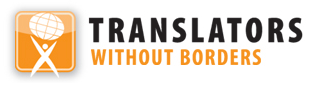 Punição corporal de crianças em São Tomé e PríncipePunição corporal de crianças em São Tomé e PríncipeÚLTIMA ATUALIZAÇÃO em abril de 2017Também disponível online em www.endcorporalpunishment.orgPopulação infantil 94 000 (UNICEF, 2015)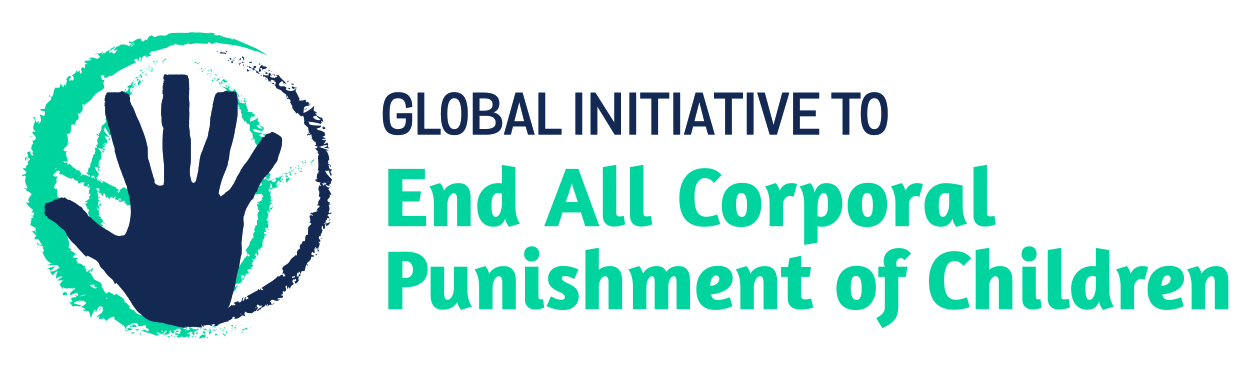 